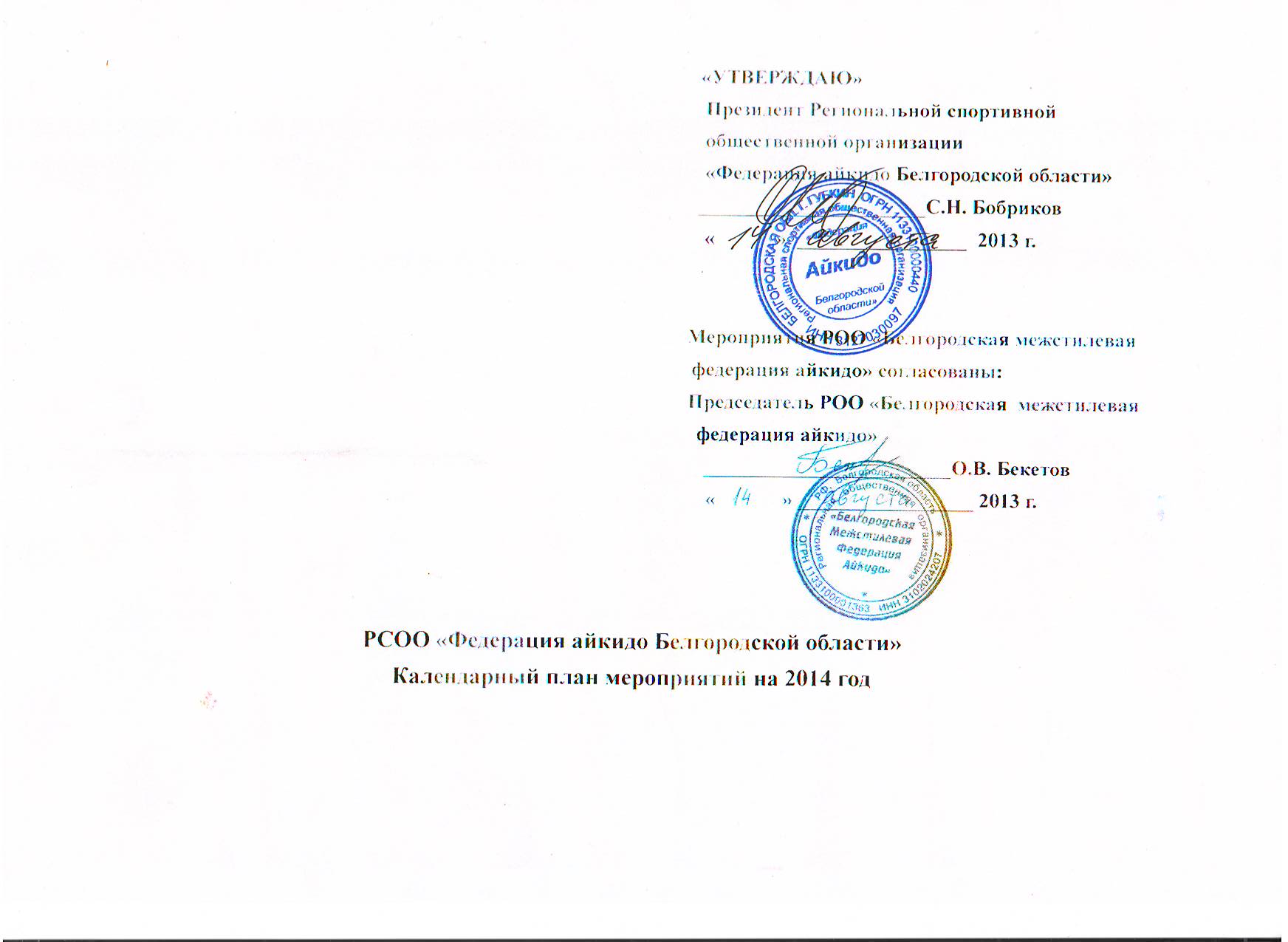 План мероприятий  РСОО «Федерация айкидо Белгородской области» на .* - Открытый  Всероссийский турнир по Томики айкидо «Кубок Белогорья» проводиться по графику: 2014г – РОО «Белгородская межстилевая федерация айкидо», 2015- РСОО «Федерация айкидо Белгородской области» и так через год.СрокиК-воднейМесто проведенияСтатус мероприятий(Инструктор, проводящий семинар)Возраст участниковСтильПроводящая организацияКол.участ-никовРАЙОННЫЕ МЕРОПРИЯТИЯ30 ноября1Шебекинский районПервенство Шебекинского района по Томики айкидоЮноши-1(10-12 лет)ТомикиРОО Белгородская межстилевая федерация айкидо30 ноября1Шебекинский районПервенство Шебекинского района по Томики айкидоЮноши-2(13 -15 лет)ТомикиРОО Белгородская межстилевая федерация айкидо6-7 декабря2Белгородский районПервенство Белгородского района по Томики айкидоЮноши-1(10-12 лет)ТомикиРОО Белгородская межстилевая федерация айкидо6-7 декабря2Белгородский районПервенство Белгородского района по Томики айкидоЮноши-2(13 -15 лет)ТомикиРОО Белгородская межстилевая федерация айкидо6-7 декабря2Белгородский районПервенство Белгородского района по Томики айкидоЮниоры(16 -18 лет)ТомикиРОО Белгородская межстилевая федерация айкидо6-7 декабря2Белгородский районЧемпионат Белгородского района по Томики айкидоВзрослые(19 лет и старше)ТомикиРОО Белгородская межстилевая федерация айкидоОБЛАСТНЫЕ МЕРОПРИЯТИЯ4 января1КурскСеминар для инструкторов айкидо(Щепихин А.А. 5 дан, Бобриков С.Н. 2 дан,Корниенко Е.М. 3 дан)ТомикиРСООФедерация айкидоБелгородскойобласти4 января1БелгородРождественский семинар (Солоницын И.Н. 4 дан, Карашевский А.В. 4 дан, Ткачёва Е.М. 3 дан)Юноши-1(10-12 лет)ТомикиРОО Белгородская межстилевая федерация айкидо 4 января1БелгородРождественский семинар (Солоницын И.Н. 4 дан, Карашевский А.В. 4 дан, Ткачёва Е.М. 3 дан)Юноши-2(13 -15 лет)ТомикиРОО Белгородская межстилевая федерация айкидо 4 января1БелгородРождественский семинар (Солоницын И.Н. 4 дан, Карашевский А.В. 4 дан, Ткачёва Е.М. 3 дан)Юниоры(16 -18 лет)ТомикиРОО Белгородская межстилевая федерация айкидо 4 января1БелгородРождественский семинар (Солоницын И.Н. 4 дан, Карашевский А.В. 4 дан, Ткачёва Е.М. 3 дан)Взрослые(19 лет и старше)ТомикиРОО Белгородская межстилевая федерация айкидо 5 января1Белгород, Губкин Семинар по Томики айкидо(Бобриков С.Н. 2 дан, Корниенко Е.М. 3 дан)Юноши-1(10-12 лет)ТомикиРСООФедерация айкидоБелгородскойобласти5 января1Белгород, Губкин Семинар по Томики айкидо(Бобриков С.Н. 2 дан, Корниенко Е.М. 3 дан)Юноши-2(13 -15 лет)ТомикиРСООФедерация айкидоБелгородскойобласти5 января1Белгород, ГубкинСеминар по Томики айкидо(Бобриков С.Н. 2 дан, Корниенко Е.М. 3 дан)Юниоры(16 -18 лет)ТомикиРСООФедерация айкидоБелгородскойобласти5 января1Белгород, ГубкинСеминар по Томики айкидо(Бобриков С.Н. 2 дан, Корниенко Е.М. 3 дан)Взрослые(19 лет и старше)ТомикиРСООФедерация айкидоБелгородскойобласти27 апреля1ГубкинПервенство Белгородской области по Томики айкидоЮноши-1(10-12 лет)ТомикиРСООФедерация айкидоБелгородскойобласти27 апреля1ГубкинПервенство Белгородской области по Томики айкидоЮноши-2(13 -15 лет)ТомикиРСООФедерация айкидоБелгородскойобласти27 апреля1ГубкинПервенство Белгородской области по Томики айкидоЮниоры(16 -18 лет)ТомикиРСООФедерация айкидоБелгородскойобласти27 апреля1ГубкинЧемпионат Белгородской области по Томики айкидоВзрослые(19 лет и старше)ТомикиРСООФедерация айкидоБелгородскойобласти1 июня1Белгород Показательные выступления на спортивной ярмарке Юноши-1(10-12 лет)ТомикиРОО Белгородская межстилевая федерация айкидо1-10 июля10КрымЛетние сборы по соревновательному айкидоЮноши-1(10-12 лет)ТомикиРОО Белгородская межстилевая федерация айкидо23 ноября1БелгородПервенство Белгорода по Томики айкидоЮноши-1(10-12 лет)ТомикиРСООФедерация айкидоБелгородскойобласти23 ноября1БелгородПервенство Белгорода по Томики айкидоЮноши-2(13 -15 лет)ТомикиРСООФедерация айкидоБелгородскойобласти23 ноября1БелгородПервенство Белгорода по Томики айкидоЮниоры(16 -18 лет)ТомикиРСООФедерация айкидоБелгородскойобласти23 ноября1БелгородЧемпионат Белгорода по Томики айкидоВзрослые(19 лет и старше)ТомикиРСООФедерация айкидоБелгородскойобластиВСЕРОССИЙСКИЕ МЕРОПРИЯТИЯ26 января1Белгородский район, п.ДубовоеОткрытый  Всероссийский турнир по Томики айкидо  «Кубок Белогорья»* среди детей и юношейЮноши-1(10-12 лет)ТомикиРОО Белгородская межстилевая федерация айкидо 26 января1Белгородский район, п.ДубовоеОткрытый  Всероссийский турнир по Томики айкидо  «Кубок Белогорья»* среди детей и юношей Юноши-2(13 -15 лет)ТомикиРОО Белгородская межстилевая федерация айкидо26 января1Белгородский район, п.ДубовоеОткрытый  Всероссийский турнир по Томики айкидо  «Кубок Белогорья»* среди детей и юношейЮниоры(16 -18 лет)ТомикиРОО Белгородская межстилевая федерация айкидо26 января1Белгородский район, п.ДубовоеОткрытый  Всероссийский турнир по Томики айкидо  «Кубок Белогорья»* среди взрослыхВзрослые(19 лет и старше)ТомикиРОО Белгородская межстилевая федерация айкидо10 мая1С.ПетербургОткрытый  Всероссийский турнир по Томики айкидо «Кубок Невы 2014» среди детей и юношейЮноши-1(10-12 лет)ТомикиФТА10 мая1С.ПетербургОткрытый  Всероссийский турнир по Томики айкидо «Кубок Невы 2014» среди детей и юношейЮноши-2(13 -15 лет)ТомикиФТА10 мая1С.ПетербургОткрытый  Всероссийский турнир по Томики айкидо «Кубок Невы 2014» среди детей и юношейЮниоры(16 -18 лет)ТомикиФТА10 мая1С.ПетербургОткрытый  Всероссийский турнир по Томики айкидо «Кубок Невы 2014» среди взрослыхВзрослые(19 лет и старше)ТомикиФТА11 мая1С.ПетербургСеминар по Томики айкидо(Брежнев А.Н. 3 дан,Корниенко Е.М. 3 дан, Щепихин А.А. 5 дан)Юноши-1(10-12 лет)ТомикиФТА11 мая1С.ПетербургСеминар по Томики айкидо(Брежнев А.Н. 3 дан,Корниенко Е.М. 3 дан, Щепихин А.А. 5 дан)Юноши-2(13 -15 лет)ТомикиФТА11 мая1С.ПетербургСеминар по Томики айкидо(Брежнев А.Н. 3 дан,Корниенко Е.М. 3 дан, Щепихин А.А. 5 дан)Юниоры(16 -18 лет)ТомикиФТА11 мая1С.ПетербургСеминар по Томики айкидо(Брежнев А.Н. 3 дан,Корниенко Е.М. 3 дан, Щепихин А.А. 5 дан)Взрослые(19 лет и старше)ТомикиФТА18 мая1КурскОткрытый  Всероссийский турнир по Томики айкидо памяти основателя Курского айкидо Дмитриева И.А.среди детей и юношейЮноши-1(10-12 лет)ТомикиРСООФедерация айкидоКурскойобласти18 мая1КурскОткрытый  Всероссийский турнир по Томики айкидо памяти основателя Курского айкидо Дмитриева И.А. среди детей и юношейЮноши-2(13 -15 лет)ТомикиРСООФедерация айкидоКурскойобласти18 мая1КурскОткрытый  Всероссийский турнир по Томики айкидо памяти основателя Курского айкидо Дмитриева И.А.среди детей и юношейЮниоры(16 -18 лет)ТомикиРСООФедерация айкидоКурскойобласти18 мая1КурскОткрытый  Всероссийский турнир по Томики айкидо памяти основателя Курского айкидо Дмитриева И.А.среди взрослыхВзрослые(19 лет и старше)ТомикиРСООФедерация айкидоКурскойобластиСентябрьокончательная дата не определенаАнапаПервенство по Томики айкидо в рамках                                                      7-х открытых Всероссийских игры боевых искусствЮноши-1(10-12 лет)ТомикиНСАРСентябрьокончательная дата не определенаАнапаПервенство по Томики айкидо в рамках                                                      7-х открытых Всероссийских игры боевых искусствЮноши-2(13 -15 лет)ТомикиНСАРСентябрьокончательная дата не определенаАнапаПервенство по Томики айкидо в рамках                                                      7-х открытых Всероссийских игры боевых искусствЮниоры(16 -18 лет)ТомикиНСАР14 декабря1КурскОткрытый  Всероссийский турнир по Томики айкидо «Кубок Черноземья 2014» среди детей и юношейЮноши-1(10-12 лет)ТомикиРСООФедерация айкидоКурскойобласти14 декабря1КурскОткрытый  Всероссийский турнир по Томики айкидо «Кубок Черноземья 2014» среди детей и юношейЮноши-2(13 -15 лет)ТомикиРСООФедерация айкидоКурскойобласти14 декабря1КурскОткрытый  Всероссийский турнир по Томики айкидо «Кубок Черноземья 2014» среди детей и юношейЮниоры(16 -18 лет)ТомикиРСООФедерация айкидоКурскойобласти14 декабря1КурскОткрытый  Всероссийский турнир по Томики айкидо «Кубок Черноземья 2014» среди взрослыхВзрослые(19 лет и старше)ТомикиРСООФедерация айкидоКурскойобласти